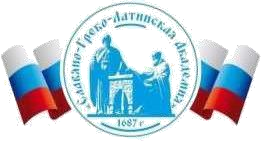 Автономная Некоммерческая Организация Высшего Образования«Славяно-Греко-Латинская Академия»РАБОЧАЯ ПРОГРАММА ДИСЦИПЛИНЫ   Б1.О.16 Информационные технологии в менеджменте Москва, 2022 г.Разработчик: Харченко Н.П., доцент кафедры менеджмента Проведена экспертиза РПУД.  Члены экспертной группы: Председатель:  Панкратова О. В. - председатель УМК института экономики и управления. Члены комиссии:  Пучкова Е. Е. - член УМК института экономики и управления, и.о. замдиректора по учебной работе; Воронцова Г.В. - член УМК института экономики и управления, доцент кафедры менеджмента. Представитель организации-работодателя: Ларский Е.В. - главный менеджер по работе с ВУЗами и молодыми специалистами АО «КОНЦЕРН ЭНЕРГОМЕРА» Экспертное заключение: РПУД по дисциплине Б1.О.16 Информационные технологии в менеджменте образовательной программы высшего образования «Управление бизнесом» по направлению подготовки 38.03.02 Менеджмент соответствует требованиям законодательства в области образования. Протокол заседания Учебно-методической комиссии от «22» апреля 2022 г. протокол № 5 Цель и задачи освоения дисциплиныЦель освоения дисциплины заключается в формировании у студентов, обучающихся по направлению подготовки 38.03.02 Менеджмент, компетенций путем изучения таких разделов, как экономическая информация, информационные технологии, информационные системы, организация и средства информационных технологий обеспечения управленческой деятельности, методические основы создания информационных систем и технологий в управлении предприятием, информационные технологии документационного обеспечения управленческой деятельности, инструментальные средства компьютерных технологий информационного обслуживания управленческой деятельности, компьютерные технологии интеллектуальной поддержки управленческих решений, структура и состав информационной системы маркетинга, функциональное назначение и ресурсы Интернет. Задачи дисциплины:  формирование у студента знания и понимания теоретических особенностей информационных технологий в менеджменте; получение студентом знаний об основных элементах информационных технологий в менеджменте; усвоение студентом направлений к расширению знаний о информационных технологиях в менеджменте; формирование у студента понимания направлений практического применения полученных знаний о информационных технологиях в менеджменте. Место дисциплины в структуре образовательной программыДисциплина «Информационные технологии в менеджменте» относится к дисциплинам обязательной части. Перечень планируемых результатов обучения по дисциплине, соотнесённых с планируемыми результатами освоения образовательной программыОбъем учебной дисциплины и формы контроля ** Дисциплина предусматривает применение электронного обучения, дистанционных образовательных технологий  Содержание дисциплины, структурированное по темам (разделам) с указанием количества часов и видов занятий5.1. Тематический план дисциплины  Фонд оценочных средств по дисциплинеФонд оценочных средств (ФОС) по дисциплине базируется на перечне осваиваемых компетенций с указанием индикаторов их достижения. ФОС обеспечивает объективный контроль достижения запланированных результатов обучения по дисциплине.  ФОС по дисциплине включает в себя:  описание критериев оценивания компетенции на различных этапах их формирования, шкал оценивания; типовые оценочные средства, необходимые для оценки результатов обучения по дисциплине и уровня сформированности компетенций.  Методические материалы, определяющие процедуры оценивания результатов обучения по дисциплине, включаются в методические указания. ФОС являются приложением к данной программе дисциплины. Методические указания для обучающихся по освоению дисциплиныПриступая к работе, каждый студент должен принимать во внимание следующие положения. Дисциплина Б1.О.16 Информационные технологии в менеджменте построена по тематическому принципу, каждая тема представляет собой логически завершенный раздел. Лекционный материал посвящен рассмотрению ключевых, базовых положений курсов и разъяснению учебных заданий, выносимых на самостоятельную работу студентов. Лабораторные работы направлены на приобретение опыта практической работы в соответствующей предметной области.  Самостоятельная работа студентов направлена на самостоятельное изучение дополнительного материала, подготовку к практическим и лабораторным занятиям, а также выполнения всех видов самостоятельной работы. Для успешного освоения дисциплины, необходимо выполнить все виды самостоятельной работы, используя рекомендуемые источники информации Учебно-методическое и информационное обеспечение дисциплины8.1. Перечень основной и дополнительной литературы, необходимой для освоения дисциплины  8.1.1. Перечень основной литературы:  Основы информационных технологий / Г.И. Киреева / В.Д. Курушин / А.Б.Мосягин /Д.Ю. Нечаев / Ю.В. Чекмарев: учебное пособие; ред. В.Ф. Макаров Электронный ресурс. - Основы информационных технологий,2019-04-19: Профобразование; Саратов, 2017. - 272 c. - Книга находится в базовой версии ЭБС IPRbooks. - ISBN 978-5-4488-0108-2, экземпляров неограничено Гуров, В. В. Архитектура и организация ЭВМ / В.В. Гуров; В.О. Чуканов. - 2-е изд., испр. - Москва: Национальный Открытый Университет «ИНТУИТ», 2016. - 184 с. - (Основы информационных технологий).-ISBN 5-9556-0040-X, http://biblioclub.ru/index.php?page=book&id =429021, экземпляров неограничено Голерова, С.Н. В мире компьютеризации = In the World of Computing: учебное пособие / сост. С.Н. Голерова; С.Б. Невежина; С.Д. Оськина Электронный ресурс: Омский государственный университет им. Ф.М. Достоевского; Омск, 2016. - 310 c. - Книга находится в базовой версии ЭБС IPRbooks. - ISBN 978-5-7779-2041-6, экземпляров неограничено 8.1.2. Перечень дополнительной литературы:  1. Шаньгин, В.Ф. Защита компьютерной информации. Эффективные методы и средства / В.Ф. Шаньгин: учебное пособие Электронный ресурс. - Защита компьютерной информации. Эффективные методы и средства,2019-04-19: Профобразование; Саратов, 2017. - 544 c. - Книга находится в базовой версии ЭБС IPRbooks. - ISBN 978-5-4488-0074-0, экземпляров неограничено 2. Шаньгин, В.Ф. Информационная безопасность и защита информации / В.Ф. Шаньгин: учебное пособие Электронный ресурс. - Информационная безопасность и защита информации, 2019-04-19: Профобразование; Саратов, 2017. - 702 c. - Книга находится в базовой версии ЭБС IPRbooks. - ISBN 978-5-4488-0070-2, экземпляров неограничено 8.2. Перечень учебно-методического обеспечения самостоятельной работы обучающихся по дисциплине  Методические указания для обучающихся по организации и проведению самостоятельной работы по дисциплине «Информационные технологии в менеджменте» для студентов направления подготовки 38.03.02 Менеджмент, 2022 - [Электронная версия] Методические указания по выполнению лабораторных работ по дисциплине «Информационные технологии в менеджменте» для студентов направления 38.03.02 Менеджмент, 2022 - [Электронная версия] 8.3. Перечень ресурсов информационно-телекоммуникационной сети «Интернет», необходимых для освоения дисциплины ЭБС «Университетская библиотека онлайн» –– Режим доступа: http://biblioclub.ru Сайт «Экономика и управление на предприятиях: научно-образовательный портал» http: //www.eup.ru Сайт «Административно-управленческий портал» http://www.aup.ru/ Федеральный центр информационно-образовательных ресурсов –– Режим доступа: http://fcior.edu.ru Перечень информационных технологий, используемых при осуществлении образовательного процесса по дисциплине, включая перечень программного обеспечения и информационных справочных системПри чтении лекций используется компьютерная техника, демонстрации презентационных мультимедийных материалов. На практических занятиях студенты представляют комплект практических работ, презентации, подготовленные ими в часы самостоятельной работы. Информационные справочные системы: Информационно-справочные и информационно-правовые системы, используемые при изучении дисциплины: ЭБС «Университетская библиотека онлайн» –– Режим доступа: http://biblioclub.ru Сайт «Экономика и управление на предприятиях: научно-образовательный портал» http: //www.eup.ru Сайт «Административно-управленческий портал» http://www.aup.ru/  Федеральный центр информационно-образовательных ресурсов –– Режим доступа: http://fcior.edu.ru Программное обеспечение: 1. Microsoft Office Standard 2013. Базовый пакет программ Microsoft Office (Word, Excel, Power-Point) Описание материально-технической базы, необходимой для осуществления образовательного процесса по дисциплине Особенности освоения дисциплины лицами с ограниченными возможностями здоровьяОбучающимся с ограниченными возможностями здоровья предоставляются специальные учебники, учебные пособия и дидактические материалы, специальные технические средства обучения коллективного и индивидуального пользования, услуги ассистента (помощника), оказывающего обучающимся необходимую техническую помощь, а также услуги сурдопереводчиков и тифлосурдопереводчиков. Освоение дисциплины обучающимися с ограниченными возможностями здоровья может быть организовано совместно с другими обучающимися, а также в отдельных группах. Освоение дисциплины обучающимися с ограниченными возможностями здоровья осуществляется с учетом особенностей психофизического развития, индивидуальных возможностей и состояния здоровья. В целях доступности получения высшего образования по образовательной программе лицами с ограниченными возможностями здоровья при освоении дисциплины обеспечивается: 1) для лиц с ограниченными возможностями здоровья по зрению: присутствие ассистента, оказывающий студенту необходимую техническую помощь с учетом индивидуальных особенностей (помогает занять рабочее место, передвигаться, прочитать и оформить задание, в том числе, записывая под диктовку), письменные задания, а также инструкции о порядке их выполнения оформляются увеличенным шрифтом, специальные учебники, учебные пособия и дидактические материалы (имеющие крупный шрифт или аудиофайлы), индивидуальное равномерное освещение не менее 300 люкс, при необходимости студенту для выполнения задания предоставляется увеличивающее устройство; 2) для лиц с ограниченными возможностями здоровья по слуху: присутствие ассистента, оказывающий студенту необходимую техническую помощь с учетом индивидуальных особенностей (помогает занять рабочее место, передвигаться, прочитать и оформить задание, в том числе, записывая под диктовку), обеспечивается наличие звукоусиливающей аппаратуры коллективного пользования, при необходимости обучающемуся предоставляется звукоусиливающая аппаратура индивидуального пользования; обеспечивается надлежащими звуковыми средствами воспроизведения информации; 3) для лиц с ограниченными возможностями здоровья, имеющих нарушения опорнодвигательного аппарата (в том числе с тяжелыми нарушениями двигательных функций верхних конечностей или отсутствием верхних конечностей): письменные задания выполняются на компьютере со специализированным программным обеспечением или надиктовываются ассистенту; по желанию студента задания могут выполняться в устной форме. Особенности реализации дисциплины с применением дистанционных образовательных технологий и электронного обученияСогласно части 1 статьи 16 Федерального закона от 29 декабря 2012 г. № 273-ФЗ «Об образовании в Российской Федерации» под электронным обучением понимается организация образовательной деятельности с применением содержащейся в базах данных и используемой при реализации образовательных программ информации и обеспечивающих ее обработку информационных технологий, технических средств, а также информационно-телекоммуникационных сетей, обеспечивающих передачу по линиям связи указанной информации, взаимодействие обучающихся и педагогических работников. Под дистанционными образовательными технологиями понимаются образовательные технологии, реализуемые в основном с применением информационно-телекоммуникационных сетей при опосредованном (на расстоянии) взаимодействии обучающихся и педагогических работников. Реализация дисциплины может быть осуществлена с применением дистанционных образовательных технологий и электронного обучения полностью или частично. Компоненты УМК дисциплины (рабочая программа дисциплины, оценочные и методические материалы, формы аттестации), реализуемой с применением дистанционных образовательных технологий и электронного обучения, содержат указание на их использование.  При организации образовательной деятельности с применением дистанционных образовательных технологий и электронного обучения могут предусматриваться асинхронный и синхронный способы осуществления взаимодействия участников образовательных отношений посредством информационно-телекоммуникационной сети «Интернет». При применении дистанционных образовательных технологий и электронного обучения в расписании по дисциплине указываются: способы осуществления взаимодействия участников образовательных отношений посредством информационно-телекоммуникационной сети «Интернет» (ВКС-видеоконференцсвязь, ЭТ – электронное тестирование); ссылки на электронную информационно-образовательную среду АНОВО СГЛА, на образовательные платформы и ресурсы иных организаций, к которым предоставляется открытый доступ через информационно-телекоммуникационную сеть «Интернет»; для синхронного обучения - время проведения онлайн-занятий и преподаватели; для асинхронного обучения - авторы онлайн-курсов.  При организации промежуточной аттестации с применением дистанционных образовательных технологий и электронного обучения используются Методические рекомендации по применению технических средств, обеспечивающих объективность результатов при проведении промежуточной и государственной итоговой аттестации по образовательным программам высшего образования - программам бакалавриата, программам специалитета и программам магистратуры с применением дистанционных образовательных технологий (Письмо Минобрнауки России от 07.12.2020 г. № МН-19/1573-АН «О направлении методических рекомендаций»). Реализация дисциплины с применением электронного обучения и дистанционных образовательных технологий осуществляется с использованием электронной информационно-образовательной среды АНОВО СГЛА, к которой обеспечен доступ обучающихся через информационно-телекоммуникационную сеть «Интернет», или с использованием ресурсов иных организаций, в том числе платформ, предоставляющих сервисы для проведения видеоконференций, онлайн-встреч и дистанционного обучения (Bigbluebutton, Microsoft Teams, а также с использованием возможностей социальных сетей для осуществления коммуникации обучающихся и преподавателей. Учебно-методическое обеспечение дисциплины, реализуемой с применением электронного обучения и дистанционных образовательных технологий, включает представленные в электронном виде рабочую программу, учебно-методические пособия или курс лекций, методические указания к выполнению различных видов учебной деятельности обучающихся, предусмотренных дисциплиной, и прочие учебно-методические материалы, размещенные в информационно-образовательной среде АНОВО СГЛА. СОГЛАСОВАНОДиректор Института _______________________,кандидат философских наук_______________________Одобрено:Решением Ученого Советаот «22» апреля 2022 г. протокол № 5УТВЕРЖДАЮРектор АНО ВО «СГЛА»_______________ Храмешин С.Н.Направление подготовки38.03.02 МенеджментНаправленность (профиль)Управление бизнесомКафедрамеждународных отношений и социально-экономических наукФорма обученияГод начала обученияОчная2022Реализуется в семестре3, курс 2Код,формулировка компетенцииКод,формулировка индикатораПланируемые результаты обучения по дисциплине, характеризующие этапыформирования компетенций,индикаторовОПК-5Способен использовать при решении профессиональныхзадач современные информационные технологии и программныесредства, включая управление крупными массивами данных и их интеллектуальный анализИД-1 ОПК-5.  Способен использовать информационные технологии и программные средства, включая управление крупными массивами данных и их интеллектуальный анализ при принятии управленческих решений в профессиональной сфере. Применяя знания, умения и навыки в области информационных технологий в менеджменте, способен использовать при решении профессиональных задач современные информационные технологии и программные средства, включая управление крупными массивами данных и их интеллектуальный анализ, в том числе при принятии управленческих решений в профессиональной сфере. ОПК-6Способен понимать принципы работы современных информационных технологий и использовать их для решения задач профессиональной деятельностиИД-1 ОПК-6. Использует современные информационные технологии и программные средства при решении профессиональных задач. Применяя знания, умения и навыки в области информационных технологий в менеджменте, способен понимать принципы работы современных информационных технологий и использовать их для решения задач профессиональной деятельности, в том числе использовать современные информационные технологии и программные средства при решении профессиональных задач. Объем занятий: 5 з.е. 135 астр. ч.ОФО,в астр. часахКонтактная работа 54 Лекции/из них практическая подготовка 27/- Практический занятий/ из них практическая подготовка - Лабораторных работ/ из них практическая подготовка 27/- Самостоятельная работа 81 Формы контроля Зачет с оценкой Контрольная работа № Раздел (тема) дисциплины и краткое содержание Формируемые компетенции, индикаторы Очная формаОчная формаОчная формаСамостоятельная работа,часов№ Раздел (тема) дисциплины и краткое содержание Формируемые компетенции, индикаторы Контактная работа обучающихся с  преподавателем/ из них в форме практической подготовки, часовКонтактная работа обучающихся с  преподавателем/ из них в форме практической подготовки, часовКонтактная работа обучающихся с  преподавателем/ из них в форме практической подготовки, часовСамостоятельная работа,часов№ Раздел (тема) дисциплины и краткое содержание Формируемые компетенции, индикаторы ЛекцииПрактические занятияЛабораторные работы1 Тема 1. Экономическая информация 1.1. Экономическая информация как часть информационного ресурса общества 1.1.1.  Информационный ресурс — новый предмет труда 1.1.2. Формирование и развитие информационных ресурсов предприятия в условиях информационной экономики 1.2. Информация и информационные процессы в организационно-экономической сфере 1.2.1. Основные определения 1.2.2. Информация 1.2.3. Семиотика и ее разделы 1.2.4. Инфраструктура информатизации 1.3. Сущность, значение и закономерности развития информационных систем и технологий в современной экономике 1.3.1. Информатизация и информационные технологии 1.3.2. Информационно-коммуникационные технологии 1.4. Экономические законы развития информационных технологий 1.4.1. Закон Мура 1.4.2. Закон Меткалфа 1.4.3. Закон фотона ИД-1 ОПК-5 ИД-1 ОПК-6 3,0-3,09,02 Тема 2. Информационные технологии 2.1. Основные понятия, терминология и классификация 2.1.1. Истоки и этапы развития информационных технологий 2.1.2. Информатика и информационные технологии 2.2. Технология и методы обработки экономической информации 2.2.1. Основные классы технологий 2.2.2. Базовые методы обработки экономической информации  2.3. Структура базовой информационной технологии 2.3.1. Концептуальный уровень описания (содержательный аспект) 2.3.2. Логический уровень (формализованное/модельное описание) 2.3.3. Физический уровень (программно-аппаратная реализация)ИД-1 ОПК-5 ИД-1 ОПК-6 3,0-3,09,03 Тема 3. Информационные системы 3.1. Роль и место автоматизированных информационных систем в экономике 3.2. Виды информационных систем и принципы их создания 3.2.1. Классификация информационных систем  3.2.2. Корпоративные (интегрированные) информационные системы 3.3. Состав информационных систем  3.3.1. Функциональные подсистемы информационных систем 3.3.2. Обеспечивающие подсистемы информационных систем 3.3.3. Техническое обеспечение (комплекс технических средств) 3.4. Жизненный цикл информационных систем ИД-1 ОПК-5 ИД-1 ОПК-6 3,0-3,09,04 Тема 4. Организация и средства информационных технологий обеспечения управленческой деятельности 4.1. Предприятие как объект управления 4.2. Роль и место информационных технологий в управлении предприятием  4.2.1. Планирование потребности в материалах (MRP I) 4.2.2. Планирование потребности в производственных мощностях (CRP) 4.2.3. Замкнутый цикл планирования потребностей материальных ресурсов (CL MRP) 4.2.4. Планирование ресурсов производства (MRP II) 4.2.5. Производство на мировом уровне (WCM) 4.2.6. Планирование ресурсов предприятия (ERP) 4.2.7. Оптимизация управления ресурсами предприятий (ERP II) 4.2.8. Менеджмент как сотрудничество (МВС) 4.2.9. Управление цепочками поставок (SCM) 4.3. Информационные технологии организационного развития и стратегического управления предприятием 4.3.1. Управление эффективностью бизнеса (ВРМ) 4.3.2. Стандарты стратегического управления, направленные на непрерывное улучшение бизнес-процессов (BPI) 4.3.3. Модель организационного развития предприятия 4.3.4. Система сбалансированных показателей (BSC) эффективностиИД-1 ОПК-5 ИД-1 ОПК-6 3,0-3,09,05 Тема 5. Методические основы создания информационных систем и технологий в управлении предприятием 5.1. Основные понятия 5.2. Системный подход 5.3. Информационный подход 5.4. Стратегический подход 5.5. Объектно-ориентированный подход 5.6. Методические принципы совершенствования управления предприятием на основе информационных технологий 5.7. Разработка информационного обеспечения систем управления предприятием ИД-1 ОПК-5 ИД-1 ОПК-6 1,5-1,54,56 Тема 6. Информационные технологии документационного обеспечения управленческой деятельности  6.1. Основные понятия документационного обеспечения управленческой деятельности 6.2. Виды информационных систем управления документационным обеспечением предприятия 6.3. Организация электронной системы управления документооборотом 6.4. Обзор функционала программ: Microsoft Windows, Microsoft Office (Word, Excel, PowerPoint), Bitrix24 ИД-1 ОПК-5 ИД-1 ОПК-6 1,5-1,54,57 Тема 7. Инструментальные средства компьютерных технологий информационного обслуживания управленческой деятельности 7.1. Общие свойства КИС 7.2. Типовой состав функциональных модулей КИС 7.3. Корпоративная информационная система SAP R/3 7.4. Корпоративные информационные системы компании «Microsoft» 7.4.1. Система Microsoft Nav 7.4.2. Система Microsoft Dynamics Ах 7.5. Корпоративная информационная система «Галактика» 7.6. Корпоративная информационная система «Парус» ИД-1 ОПК-5 ИД-1 ОПК-6 3,0-3,09,08 Тема 8. Компьютерные технологии интеллектуальной поддержки управленческих решений 8.1. Корпоративная сеть Интранет 8.2. Информационные базы корпоративных информационных систем 8.2.1. Базы данных 8.2.2. Хранилища данных 8.3. Аналитическая обработка данных 8.3.1. Средства On-Line Analytical Processing (OLAP) 8.3.2. Средства Data Mining (DM) 8.3.3. Интеллектуальные информационные технологииИД-1 ОПК-5 ИД-1 ОПК-6 3,0-3,09,09 Тема 9. Структура и состав информационной системы маркетинга  9.1. Маркетинг как объект управления 9.2. Информационное обеспечение в системе управления маркетингом 9.3. Управление взаимоотношениями с потребителем (CRM) 9.4. Планирование ресурсов в зависимости от потребности клиента (CSRP) 9.5. Непрерывная информационная поддержка поставок и жизненного цикла (CALS)  9.6. Программные продукты в маркетинге 9.6.1. Базовые функции маркетинговой информационной системы  9.6.2. Особенности хранения маркетинговой информации  9.6.3. Аналитические средства маркетинговых программ  9.6.4. Визуализация результатов 9.6.5. Сравнительный анализ отечественных маркетинговых программ ИД-1 ОПК-5 ИД-1 ОПК-6 3,0-3,09,010 Тема 10. Функциональное назначение и ресурсы Интернет 10.1. Технология Интернет в маркетинге 10.1.1. Инфраструктура Интернет 10.1.2. Интернет-аудитория 10.2. Электронная коммерция 10.2.1. Технологии Интернет для бизнеса 10.2.2. Бизнес в интернетпространстве 10.2.3. Структура рынка электронной коммерции 10.2.4. Факторы снижения издержек при использовании электронной коммерции 	 10.2.5. Базовые технологии электронной коммерции 10.2.6. Нетикет ИД-1 ОПК-5 ИД-1 ОПК-6 3,0-3,09,0ИТОГО за 3 семестр27,0-27,081,0ИТОГО27,0-27,081,0Лекции Учебная аудитория для проведения учебных занятий, оснащенная мультимедийным оборудованием и техническими средствами обучения. Лабораторные занятия Учебная аудитория для проведения лабораторных занятий, оснащенная мультимедийным оборудованием и техническими средствами обучения, компьютерной техникой с возможностью подключения к сети Интернет. Самостоятельная работа Помещение для самостоятельной работы обучающихся оснащенное компьютерной техникой с возможностью подключения к сети Интернет и возможностью доступа к электронной информационно-образовательной среде Академии. 